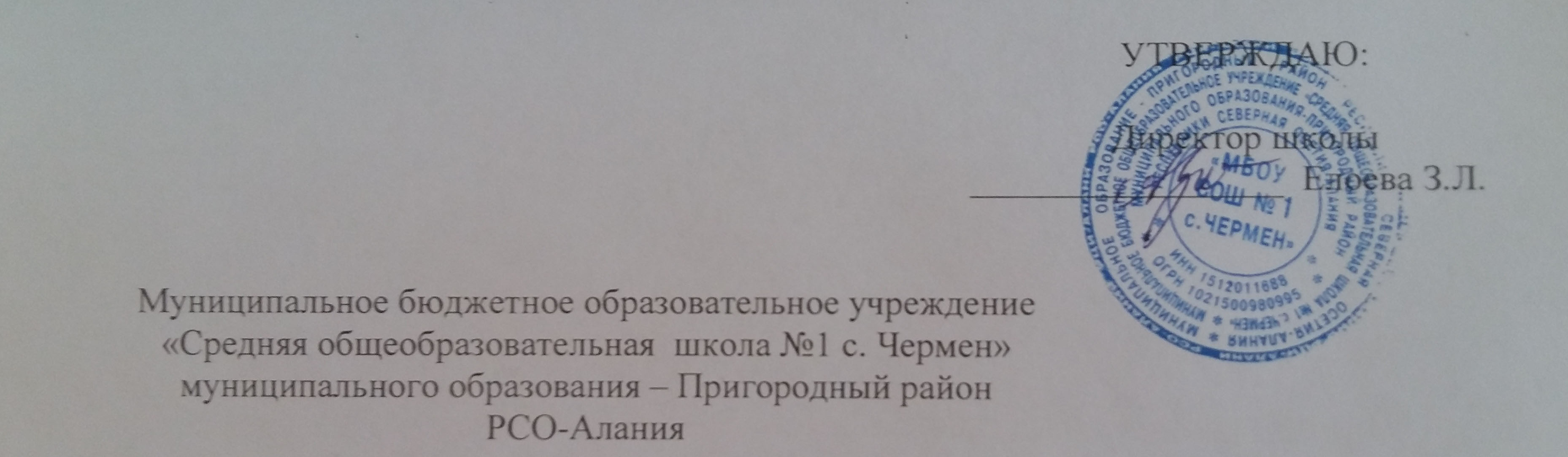 Программа:«Одаренные дети»( система организации работы школы с одаренными учащимися МБОУ СОШ №1 с.Чермен                                        на 2014 – .г.)Введение«Возможность развивать свои способности уже с раннего возраста должны иметь все, вне зависимости от уровня доходов, социального положения родителей и места жительства семей. Забота об одаренных детях сегодня – это забота о развитии науки, культуры и социальной жизни завтра».(из послания Д.Медведева Федеральному Собранию РФ)Одаренность — это системное, развивающееся в течение жизни качество психики, которое определяет возможность достижения человеком более высоких, незаурядных результатов в одном или нескольких видах деятельности по сравнению с другими людьми.Одаренный ребенок — это ребенок, который выделяется яркими, очевидными, иногда выдающимися достижениями (или имеет внутренние предпосылки для таких достижений) в том или ином виде деятельности.Используемые понятияОбучение - целенаправленно организованный, планомерно и систематически осуществляемый процесс овладения детьми знаниями, умениями и навыками.Творческие способности — оригинальность в решении обучающе - познавательных вопросов и задач.Мышление - познавательная деятельность личности, характеризующаяся обобщенным и опосредованным отражением действительности.Творческое мышление — создание субъективно нового продукта и новообразований в ходе самой познавательной деятельности по его созданию.Эрудиция - глубокое познание в какой-либо области знаний. Эрудиция свидетельствует о высоком интеллектуальном развитии.Интеллект — умственные способности человека, ум. Индивидуальные особенности, относимые к познавательной сфере. Обеспечивает возможность приобретать новые знания и эффективно использовать в ходе жизнедеятельности.На современном этапе развития нашего общества, внимание к детям, опережающим сверстников признаками незаурядного интеллекта - актуальнейшая задача школы.Обучать и воспитывать, не выводя одаренного ребенка из круга обычных сверстников, создав там условия для развития и максимальной реализации его выдающихся возможностей и аналогичных возможностей его одноклассников. Именно поэтому МБОУ СОШ №1 с.Чермен  в своей деятельности решает ряд важнейших социально-психологических задач:не терять потенциально одарённых, дать шанс не только	 тем, у кого выдающиеся способности проявились рано, но и тем, у кого они проявляются на более поздних возрастных этапах;создать адекватные условия	 для	развития психосоциальной 	сферыодарённых детей;формировать у одарённых детей и их сверстников позитивное	отношение к различиям в умственных и творческих способностях людей.Программа «Одаренные дети» ставит своей целью выявление, обучение, воспитание и поддержку одарённых детей, повышение социального статуса творческой личности. Программа направлена на развитие интеллектуальных умений учащихся на основе формирования у ребенка умений управлять процессами творчества: фантазированием, пониманием закономерностей, решением сложных проблемных ситуаций. Она дает школьнику возможность раскрыть многие качества, лежащие в основе творческого мышления. Программа призвана помочь учащимся стать более раскованными и свободными в своей интеллектуальной деятельности.Выявление одаренных детей должно начинаться в начальной школе на основе наблюдения, изучения психологических особенностей речи, памяти, логического мышления. Работа с одаренными и способными учащимися, их поиск, выявление и развитие - одно из важнейших аспектов деятельности школы.Одаренные дети имеют более высокие по сравнению с большинством интеллектуальные способности, восприимчивость к учению, творческие возможности и проявления; обладают доминирующей активной познавательной потребностью; испытывают радость от добывания знаний, умственного труда.Жажда открытия, стремление проникнуть в самые сокровенные тайны бытия рождаются еще на школьной скамье. Уже в начальной школе можно встретить таких учеников, которых не удовлетворяет работа со школьным учебником, им неинтересна работа на уроке, они ищут ответы на свои вопросы в различных областях знаний, читают словари и специальную литературу. Поэтому именно в школе важно выявить всех, кто интересуется различными областями науки и техники, помочь претворить в жизнь их планы и мечты, вывести школьников на дорогу поиска в науке, в жизни, помочь наиболее полно раскрыть свои способности. Именно на этих детей общество в первую очередь возлагает надежду при решении актуальных проблем современной цивилизации, именно их интеллектуальные способности являются залогом прогресса в любой сфере жизни.Таким образом, поддержать и развить индивидуальность ребенка, не растерять, не затормозить рост его способностей - это особо значимая задача обучения одаренных детей.Наиболее характерной чертой одаренных детей, отмечаемой всеми исследователями и педагогами, является их ярко выраженная познавательная потребность, проявляющаяся в любознательности и жажде новых впечатлений, в умственных усилиях.При воспитании одаренного ребенка необходимо, чтобы любопытство вовремя переросло в любовь к знаниям - «любознательность», а последняя - в устойчивое психическое образование - «познавательную потребность».Отличительные особенности одаренных детейИмеют более высокие по сравнению с большинством остальных сверстников интеллектуальные способности, восприимчивость к умению, творческие возможности и проявления.Имеют доминирующую, активную, не насыщаемую познавательную потребность.Испытывают радость от умственного труда.Категории одаренных детейДети с необыкновенно высоким общим уровнем умственного развития при прочих равных условиях.Дети с признаками специальной умственной одаренности - одаренности в определенной области науки, искусства.Учащиеся, не достигающие по каким - либо причинам успехов в учении, но обладающие яркой познавательной активностью, оригинальностью психического склада, незаурядными умственными резервами.Принципы работы с одаренными детьмиПринцип дифференциации и индивидуализации обучения, высшим уровнем реализации которых является разработка индивидуальной программы развития одаренного ребенка.Принцип максимального разнообразия предоставляемых возможностей.Принцип обеспечения свободы выбора учащимися дополнительных образовательных услуг.Принцип возрастания роли внеурочной деятельности одаренных детей через кружки, секции, факультативы, клубы по интересам, работу в НОУ.Принцип усиления внимания к проблеме межпредметных связей в индивидуальной работе с учащимися.Принцип создания условий для совместной работы учащихся при минимальной роли учителя.Анализ современных психолого-педагогических трактовок понятия «одаренность» позволил нам выделить следующие виды одаренности:-Общая интеллектуальная (академическая) одаренность;-Информационно - коммуникативная одаренность;-Творческая одаренность;-Социальная одаренность; -Спортивная одаренность.Цель программы:выявление одарённых детей и создание условий для их оптимального развития, самореализация  данной категории учащихся в соответствии со способностями через оптимальное сочетание основного, дополнительного и индивидуального образования.Задачи программы:разработать систему диагностических исследований для определения интересов, способностей и наклонностей детей;определить и использовать при организации образовательного процесса методы и приемы, способствующие развитию возможностей самовыражения одарённых детей;стимулировать творческую деятельность педагогического коллектива и создать условия для удовлетворения потребности педагогов в продуктивном самовыражении;совместно с родителями поддерживать талантливого ребенка в реализации его интересов в школе и семье;проводить  различные внеурочные конкурсы, интеллектуальные игры, олимпиады, позволяющие  учащимся проявить свои возможности;совершенствовать способности в совместной деятельности со сверстниками, научным руководителем через самостоятельную работу.Планируемы результаты программы,                      важнейшие целевые показатели моделиПовышение мотивации школьников к учению и уровню обученности за счет учета индивидуальных образовательных запросов учащихся, а также их психологических и социальных характеристик.По окончании школы дети должны легко ориентироваться в культурном наследии России, обладать творческим воображением, уметь изображать и создавать образы, выражая своё отношение к ним, уметь  анализировать увиденное, участвовать в различных конкурсах: районных, окружных, городских, областных, межрегиональных, международных, Российских, способствующее позиционированию ОУ.Результаты реализации моделиОжидаемые результатыРеализация мероприятий, предусмотренных программой, позволит:- сформировать систему работы с одарёнными детьми;-  создать условия для развития одарённости и таланта у детей в современных условиях;- совершенствовать формы работы с одарёнными и способными детьми;- сформировать банк данных «Одарённые дети».Мониторинг результативности работы с учащимися - педагогическаядиагностика развития аналитического мышления творческого потенциала (по методике Орловой Т. В.):- изучение структуры интеллекта;- отслеживание уровня умственного развития учащихся;-  отслеживание уровня развития творческого мышления: (методика П.Торренса);- отслеживание успешности индивидуального роста и развития учащихся.Результаты по формированию УУД. Личностные УУД.Сформированные УУД: Основы гражданской идентичности личности в форме сознания «Я» как гражданина России, любящего свою родину, чувство сопричастности и гордости за свою страну, народ и историю, осознающего ответственность за судьбу России. Осознание ответственности человека за общее благополучие своей этнической принадлежности.Умения: Проводить рефлексивный анализ собственной учебной деятельности, выявлять проблемы учебной деятельности, переформулировать проблемы в цели; Работать в разных учебных позициях: ученик, учитель, критик, оценщик, оратор и др. Стремиться к самосовершенствованию; Широкая мотивационная основа учебной деятельности, включающая в себя: социальные, учебно-познавательные и внешние мотивы.Регулятивные УУД.Сформированные УУД: Замечать проблему, самостоятельно определять цель, формулировать промежуточные задачи.Оценивать собственную работу по критериям, самостоятельно разрабатывать критерии оценки, использовать разные системы оценки (шкалы, линейки, баллы, проценты).Адекватно выполнять рефлексивную и прогностическую самооценку. Осуществлять итоговый и пошаговый контроль по результату.Адекватно воспринимать предложения и оценку учителей и товарищей, родителей и других людей.Составлять собственную карту знаний на этапе планирования хода изучения нового материала, анализировать продвижение в материале по карте знаний с целью выявления достижений и трудностей.Прогнозировать результат решения теоретической учебной задачи.Самостоятельно планировать деятельность, следовать составленному плану.Понимать значение работы над устранением ошибок.Находить и исправлять ошибки, выделять причины ошибок.Подбирать задания на устранение пробелов в знаниях.Различать способ и результат действия.Познавательные УУД.Сформированные УУД:  Самостоятельно выделять и формулировать познавательную цель.Использовать разные средства информационного поиска (книга, словарь, энциклопедия, взрослый человек).Осуществлять запись (фиксацию) выборочной информации в т.ч. инструментов ИКТ.Грамотное построение устной и письменной речи.Выполнять рефлексивный анализ учебной деятельности.Извлекать информацию из прослушанных и прочитанных текстов.Самостоятельно создавать алгоритм действий.Обобщать и выделять общность для целого ряда или класса единичных объектов.Устанавливать аналогии.Владеть общим рядом приемом решения задач.Выдвигать собственные гипотезы, обосновывать и доказывать правильность своего выбора.Понимать, читать, преобразовывать знаковую модель, различать символы, замещаемой предметной действительности.Использовать разные географические средства.Замечать проблему, формулировать ее в самостоятельной деятельности, намечать способы решения проблем поискового и творческого характера.Коммуникативные УУД.Сформированные УУД: Эффективно сотрудничать в паре, группе и классе. Адекватно использовать коммуникативные, прежде всего речевые, средства для решения различных коммуникативных задач, строить монологическое высказывание, владеть диалогической формой коммуникации, используя в т.ч. средства и инструменты ИКТ и дистанционного общения.Допускать возможность существования у людей различных точек зрения, в том числе, несовпадающих с его собственной и ориентироваться на позицию партнера в общении и взаимодействии.Учитывать разные мнения и стремиться к координации различных позиций в сотрудничестве.Уметь формулировать свое мнение и позицию - высказываться, убеждать, доказывать, уступать.С помощью вопросов выяснять недостающую информацию.Учитель должен:Брать на себя инициативу в осуществлении совместного действия, анализировать результаты собственного действия относительно общей схемы деятельности, устанавливать отношения других участников деятельности к собственному действию.Выполнять рефлексию своих действий как достаточно полное отображение предметного содержания и условий осуществляемых действий.Составлять внутренний план действий.Понимать: Возможность оснований оценки одного и того же предмета; Относительность оценок или выбора других людей; Мысли, чувства, стремления и желания окружающих.Стратегия работы с одаренными детьмиУспешность работы с одаренными детьми во многом зависит от того, как организована работа с этой категорией учащихся в начальной школе. При выявлении одаренных детей учитываются их успехи в какой- либо деятельности: учебной, художественной, физической и др.Этап (1-4 год обучения) характеризуется тем, что дети охотно осваивают навыковое содержание учения под руководством учителя и самостоятельно. На этом этапе очень важно организовать урочную и внеурочную деятельность как единый процесс, направленный на развитие творческих, познавательных способностей учащихся, предложить такое количество дополнительных образовательных услуг, где бы каждый ученик мог реализовать свои эмоциональные, физические потребности.Урочная и внеурочная деятельность должна строиться таким образом, чтобы учащийся мог проявить свои возможности в самых разных сферах деятельности. Это важно как источник приобретения новых знаний и нового опыта, и должно служить основой для трансформации этих знаний в другие сферы деятельности в классах.Важным фактором, влияющим на развитие одарённых учащихся и на выявление скрытой одарённости и способностей, является система внеклассной воспитательной работы в школе.Условия успешной работы с одаренными учащимися.Осознание важности этой работы каждым членом коллектива и усиление в связи этим внимания к проблеме формирования положительной мотивации к учению.Создание и постоянное совершенство методической системы работы с одаренными детьми. увлечен своим делом; способным к экспериментальной, научной и творческой деятельности; профессионально грамотным; интеллектуальным, нравственным и эрудированным; проводником передовых педагогических технологий; психологом, воспитателем и умелым организатором учебно-воспитательного процесса; знатоком во всех областях человеческой жизни.Обучение одаренных детей	Возникает много сложностей в обучении одарённых детей. Образуютсяопределенные пробелы в знаниях, умениях и навыках, не обеспечивается должная систематичность в их усвоении.	Приходится иметь дело с различиями в физическом и нравственном развитииодаренного ребенка и его одноклассников. Сейчас проблема обучения и воспитания одаренных детей не рассматривается изолированно от судьбы детей с менее развитыми способностями. Да и сама структура обучения и воспитания детей разных уровней развития должна быть не только дифференцированной, но и единой.         Необходимо обеспечить благоприятную психологическую атмосферу в классном коллективе, поощрять ребёнка за оригинальные идеи. Не стоит сдерживать инициативу детей и не делать за них то, что они могут сделать самостоятельно.	Следует придерживаться индивидуального подхода к одарённым детям	Внедрение ролевых игр является эффективным средством развития детей.	Обучить детей границам допустимого поведения. Разумные границы поведениядают детям чувство защищённости, снижают напряжённость и предотвращают агрессивность.	Научить детей, прослеживать межпредметные связи.Формы работы с одаренными учащимися: творческие мастерские; групповые занятия по параллелям классов с сильными учащимися; кружки по интересам; конкурсы; интеллектуальный марафон; участие в олимпиадах; работа по индивидуальным планам; научно-исследовательские конференции.Основные формы внеурочной деятельностиРабота с одарёнными детьми.Карта одарённого учащегосяФамилия, имя, отчество учащегося:Состав семьи, ее структура: полная, неполная, многодетная. Жилищно-бытовые условия.Взаимоотношения в семье: (доверительные, основанные на взаимопонимании, тёплые). Наличие отклонений от норм поведения в семье: наблюдались/не наблюдались.Культурный уровень семьи: высокий, средний.Воспитательный потенциал семьи: высокий, уделяют большое внимание обучению, развитию ребёнка как в школе, так и дома. Характер ребенка: перечислить положительные качества личности. Положение ребенка в коллективе: пользуется авторитетом, является лидером, интроверт, аутсайдер.Учебная деятельность: успеваемость: имеет положительные отметки по всем предметам, есть отрицательные отметки по некоторым предметам, отсутствуют положительные отметки по предметам.Мотивация обучения: школа - первая ступень к знаниям, этап для осуществления своей мечты, посещаемость уроков: не пропускает уроки без уважительной причины, бывают пропуски без уважительной причины. Способности к обучению: высокие, средние,низкие. Познавательный интерес: высокий, средний, низкий.Трудовая деятельность: наличие трудовых навыков, предпочитаемые виды труда.: умственный, физический, спортивный. Участие в трудовых делах: самое активное,  пассивное.Получение дополнительного образования перечислить, если имеется.Участниками реализации данной программы являются: Управляющий совет; Администрация школы (директор, заместители директора по УВР);Руководители школьных методических объединений; Учителя-предметники; Классные руководители; Руководители творческих кружков; Медицинский работник; Психолог; Библиотекарь; Родители или законные представители учащихся.Формы проведения мониторинга реализации положения.Организация и функциональное обеспечение данной программы.Функции директора:Планирование в годовом плане отдельного раздела по работе с одарёнными детьми и контроль его выполнения участниками образовательного процесса.Функции заместителя директора по УВР:Регулирование и коррекция образовательных процессов, связанных с реализацией данного положения (учебный план, расписание, элективные курсы, кружки). (Постоянно).Оформление нормативной документации.Разработка программ.Подготовка отчетов о работе с одаренными детьми.Организация и проведение семинаров по проблемам работы с одарёнными детьми. (Не менее 1 раза в год).Координация действий учителей, работающих с одарёнными детьми. (Постоянно).Помощь в разработке индивидуальных образовательных программ для одарённых детей. (По заявкам учителей-предметников и классных руководителей).Сбор банка данных по одарённым детям.Функции руководителей МО:Планирование и проведение школьных предметных недель и олимпиад (ежегодно).Разработка материалов, вопросов и заданий повышенного уровня сложности по предметам (постоянно).Оформление материалов по работе с одарёнными детьми на сайте школы, стенде методической работы (диагностики, образцы заданий, результаты олимпиад и т.д.).Руководство подготовкой творческих отчётов учителей, работающих с одарёнными детьми.Функции учителей-предметников:Выявление одарённых детей.Корректировка программ и тематических планов для работы с одарёнными детьми, включение заданий повышенной сложности, творческого, научноисследовательского уровней.Организация индивидуальной работы с одарёнными детьми.Подготовка учащихся к олимпиадам, конкурсам, викторинам, конференциям школьного и районного уровня.Отбор и оформление в течение года достижений одарённых детей для предъявления на общешкольной ежегодной конференции.Оформление своего опыта работы с одарёнными детьми в виде творческого отчёта для предъявления на педсовете.Создание в учебных кабинетах картотеки материалов повышенного уровня сложности.Консультирование родителей одарённых детей по вопросам развития способностей их детей.Подготовка отчетов о работе с одаренными детьми.Выявление детей с общей одарённостью.Функции классных руководителей:Оформление в дневниках классных руководителей сводной таблицы по видам (областям) одарённости детей, используя данные своих диагностик и наблюдений, учителей-предметников, руководителей кружков, родителей.Планирование воспитательной работы в классе с учётом реализации одарёнными детьми класса своих способностей.Подготовка отчетов о работе с одаренными детьми.Взаимосвязь с учреждениями дополнительного образования.Функции руководителей кружков и секций:Выявление одарённых детей.Организация творческих отчётов детей.Предоставление необходимой информации классным руководителям.Консультирование родителей.Подготовка отчетов о работе с одаренными детьми (в произвольной форме).Функции психолога:Психодиагностическая работа (групповая, индивидуальная).Индивидуальные и групповые занятия с учащимися.Индивидуальные и групповые консультации для учащихся.Работа с родителями (выступления на родительских собраниях, консультации).Работа с учителями (консультации, тренинги, просветительская работа).Подготовка отчетов о работе с одаренными детьми.Основные направления реализации программы: создание благоприятных условий для работы с одарёнными детьми: внедрение передовых образовательных технологий; укрепление материально-технической базы; нормативно-правовое обеспечение деятельности; формирование банков данных по проблеме одарённости.                методическое обеспечение работы с одарёнными детьми: повышение профессионального мастерства педагогов; организация обмена опытом учителей, работающих с одарёнными детьми;- научно-методическое и информационное обеспечение программы.   мероприятия по работе с одарёнными детьми:предусматривается участие способных и одарённых детей в мероприятиях различного уровня: школьного, окружного, городского, международного (олимпиады, конкурсы, фестивали, соревнования, выставки).Примерный план работы с одарёнными детьмина 2014/2018учебный год.Главные принципы реализации программы. Непрерывность и систематичность школьного и внешкольного образования и воспитания. Овладение знаниями и информацией привычно ассоциируется с обучением. Гуманизм в межличностных отношениях. Научность и интегративность. Индивидуализация и дифференциация процесса образования и воспитания. Применение принципов развивающего обучения. Интеграция интеллектуального, морального, эстетического и физического развития.Советы учителям по воспитанию одаренных детей:задавайте ребенку «проблемные» задачи (не имеющие однозначного способа решения);никогда не ругайте ребенка за то, что он делает что-то не так, как все;не требуйте от ребенка, чтобы он всегда и во всем был лучшим;демонстрируйте позитивный образец творческого поведения;не говорите об одаренности ребенка в его присутствии, не перехваливайте его;помните, что вы должны приспособиться к ребенку, а не он к вам;дайте ему возможность самостоятельно (без руководства) выполнять различные виды деятельности;не увлекайтесь соревновательными методами, если ребенок будет всегда победителем, другие дети могут его возненавидеть;помогайте справляться с проблемами в общении со сверстниками и взрослыми;поддерживайте в нем интерес творчества, оригинальность.создайте условия для подражания творческому поведению и блокированию проявлений агрессивного и деструктивного поведения. Учителю-предметнику в работе необходимо:1.Составить план занятий с ребенком, учитывая тематику его самообразования, склонности (русский язык, литература: проза, поэзия). 2.Определить темы консультаций по наиболее сложным и запутанным вопросам. 3.Выбрать форму отчета ребенка по предмету за определенные промежутки времени. 4.Ребенку предоставить:                     название темы,                    план изучения темы,                     основные вопросы ,                    понятия и термины, которые он должен усвоить,                     практические работы ,                    список необходимой литературы,                    задания для самопроверки.           5.Для анализа результатов работы оформить таблицу:предмет, дата и время консультаций, главные рассматриваемые вопросы,время работы с темой по программе, фактическое затраченное время, дополнительные вопросы, не предусмотренные программой, невыясненные вопросы. Советы родителям по воспитанию одарённых детей:Старайтесь реалистично оценивать способности вашего ребенка. Если ваши требования слишком высоки, это может пойти во вред. Когда ребенок не в состоянии достичь поставленной вами цели оттого, что вы слишком требовательны, его чувство собственного достоинства может резко понизиться из-за этой неудачи.Делайте все возможное, чтобы обеспечить ребенка всем тем, что он сможет использовать для развития своих интеллектуальных и художественных способностей. Будьте честными. Все дети весьма чувствительны ко лжи, а к одарённым  это относится в большей степени.Относитесь к ребенку ласково и чаще хвалите его там, где это необходимо – вам нужно создать в доме атмосферу тепла и доверия. Это дает ребенку психологическую свободу пробовать новые идеи и применять новые знания.Избегайте длинных назидательных бесед и объяснений с ребёнком.Старайтесь вовремя уловить изменения в ребёнке. Они могут выражаться в неординарных вопросах или поведении и являться признаком одарённости.Уважайте в ребёнке индивидуальность. Не стремитесь проецировать на него собственные интересы и увлечения. Развивайте в своих детях следующие качества:уверенность, базирующуюся на объективной самооценке;понимание достоинств и недостатков в себе самом и окружающих;интеллектуальную любознательность и готовность к исследовательскому риску;уважение к доброте, честности, дружелюбию, сопереживанию, терпению, душевному мужеству;привычку опираться на собственные силы и готовность нести ответственность за свои поступки;умение находить общий язык и радость в общении с людьми всех возрастов.Список литературы Хуторской А.В. Развитие одаренности школьников. Методика продуктивного обучения. - М.: Владос, 2000. Афонькин С.Ю. Учимся мыслить логически. - С.-П.: Изд. дом Литера, 2002. Труднев В.П. Считай, смекай, отгадывай. - М.: Просвещение, 1980. Русанов В.Н. Математические олимпиады младших школьников. - М.: Просвещение, 1990. Левитас Г.Г. Нестандартные задачи по математике в 3, 4 классах. - М.: Илекса, 2002. Лавриненко Т.А. Задания развивающего характера по математике. - Саратов ОАО Издательство “Лицей”, 2003. Игнатьев Е.И. В царстве смекалки. - М.: Наука, Главная редакция физико-математической литературы, 1979. Занимательные задачи для маленьких. - М.: Омега, 1994. Развивающие игры для младших школьников. Кроссворды, викторины, головоломки./ Сост. Калугин М.А. - Ярославль: Академия развития, 1997.Узорова О.В. контрольные и олимпиадные работы по математике. - М.: АСТ Астрель, 2003.Родионова Е.А. Олимпиада “Интеллект”. - М. : - Образование, 2002. Из материалов программы «Модель работы с одаренными детьми в начальной школе» авторы: Жукова Т.А., Кругова С.А., Игнатьева И.А., Толстова Н. А.Научный руководитель - кандидат пед.наук, доцент Кулагина Л.И.13.Андреева И.Н. Современные модели обучения одаренных детей. Сборник научных статей научно-практической конференции. – Мн., 1998. – С. 325-330.14.Буторина Н., Григорьевских В. “Белая ворона” дома, у психолога и в школе // Народное образование. – 1996. - №8. – С. 15-19, 20-21.15.Коваленко Г.П. Вундеркинды: национальный ресурс и приоритет // Адукацыя і Выхаванне. – 1999. - №10. – С. 39-42.16.Савенков А.И. Одаренные дети в детском саду и школе. – М., 2000.17.Учу творчески мыслить / Под ред. Н.Д. Алексеева. – Мн., 1999.18.Чудновский В.Э., Юркевич В.С. Одаренность: дар или испытание. – М., 1990.Интернет ресурсы:http://liuda-alekseeva.narod.ru/p13aa1.html, http://www.iaro.ru, http://www.school220.ruФормаЗадачиФакультатив, элективный курсУчет индивидуальных возможностей обучающихся. Повышение степени самостоятельности. Расширение познавательных возможностей. Формирование навыков исследовательской, творческой и проектной деятельности. Ученическая конференцияРазвитие умений и навыков самостоятельного приобретения знаний на основе работы с научно-популярной, учебной и справочной литературой. Обобщение и систематизация знаний по учебным предметам. Формирование информационной культуры детей. Предметная неделя (декада)Представление широкого спектра форм внеурочной деятельности. Повышение мотивации учеников к изучению образовательной области. Развитие творческих способностей обучающихся. Научное общество учащихся Привлечение ребят к исследовательской, творческой и проектной деятельности. Формирование аналитического и критического мышления учеников в процессе творческого поиска и выполнения исследований. Кружки, внеклассные мероприятия по предметуРазвитие творческих способностей обучающихся. Содействие в профессиональной ориентации. Самореализация учеников во внеклассной работе. ФормыПериодичностьПредметные олимпиады1 раз в годОбщешкольная конференция достижений учащихся1 раз в годПредметные неделиПо годовому плану (3 раза в год)Творческие отчёты учителей из опыта работы с одарёнными детьми.Заседания МОВнутришкольный контроль.По годовому плануТворческие отчёты кружков и спортивных секций.1 раз в годТематические конкурсы, выставки.По годовому плану.Проектная деятельностьПо годовому плану№п/пМероприятияДатаОтветственные1.Изучение нормативных документов и методических рекомендаций.в течение годаЗаместитель директора по УВР2.Разработка целостной системы поиска, выявления, отбора, обучения, развития одарённых детей с учетом сохранения здоровья и преемственности.в течение годаПсихологическаяслужба3.Создание банка данных по одарённым детям МАОУ СОШ №36.Сентябрь,январьПопова О.В., учителя – предметники.4.Проведение работы с родителями одарённых детей.в течение года  Классные руководители,психологическаяслужба.5.Проведение учёбы по изучению опыта работы учителей, работающих с одарёнными детьми.в течение годаЗаместитель директора по УВР,Попова О.В.6.Создание условий для работы с одарёнными детьми и подготовки их к конкурсам.в течение годаЗаместитель директора по УВР, учителя – предметники.7.Подготовка и проведение предметных школьных олимпиад учащихся .Ноябрь,декабрьЗаместитель директора по УВР8.Активизация работы по участию детей в международных конкурсах: «Кенгуру», «Русский медвежонок», «Золотое руно», «British Bulldog », «ЧИП», «ЧИЖ», «Классики», «Зеленая математика», «ЭМУ - Эрудит», «ЭМУ - специалистов»в течение годаУчителяначальныхклассов, учителя - предметники9.Анализ критических замечаний и предложений по результатам олимпиад с выработкой рекомендаций.январь-апрельРуководители МО10.Подготовка учащихся к городским интеллектуальным конкурсамсентябрь - апрельУчителя-предметники11.Контроль и организация сети занятий по интересам.в течение годаЗаместитель директора по УВР12.Расширение банка методической литературы по работе с одарёнными детьми.в течение годаБиблиотекарь13.Расширение системы дополнительного образования для развития творческих способностей одаренных детей.2014-2018ггпостоянноЗаместитель директора по УВР 14.Разработка системы поощрений победителей олимпиад, конкурсов, фестивалей.2014-2018ггпостоянноЗаместитель директора по УВР Руководитель МО15.Разработка и подбор диагностических психолого-педагогических методик для выявления одаренных детей.2014-2018ггпостоянноПсихологическая служба.16.Внедрение в систему работы образовательного учреждения разработанных диагностических методик и методов работы с одаренными детьми.2014-2018ггпостоянноУчителя,психологическаяслужба.17.Психологическая диагностика по выявлению одаренных детей.2014-2018Ноябрь-декабрьПсихологическая служба.18.Проведение предметных недель.2014-2018Руководители МО, учителя - предметники 19.Анализ и корректировка результативности и выполнения этапов программы «Одаренные дети».2014, 2017 г.Заместитель директора по УВР Руководители МО20.Педагогическая диагностика по выявлению одаренных детей по учебным предметам.2014-2018Октябрь,февральУчителя - предметники21.Проведение совещания по результатам диагностирования способных учащихся.МартежегодноЗаместитель директора по  УВР. педсоветов.22.Организация патронажа между способными учащимися и учителями-предметниками.В течение учебного годаУчителя23.Анализ возможностей ЦО для углубленного изучения различных предметов.ПостоянноАдминистрацияшколы24.Творческий отчет педагогического коллектива по работе с одаренными детьми за прошедший учебный год.Май, ежегодноПедагогическийколлектив25.Обобщение опыта работы учителей, работающих с одаренными детьми.Август, март ежегодноЗаместитель директора по УВР,педагогический коллектив. Малый педсовет.26.Распространение опыта работы с одаренными детьми.2016-2018 ггАдминистрация школы. Учителя начальных классов.27.Анализ и корректировка результативности и выполнения программы «Одаренные дети».2016-2018 ггАдминистрацияшколы